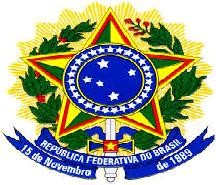 MINISTÉRIO DA EDUCAÇÃOCOORDENAÇÃO DE APERFEIÇOAMENTO DE PESSOAL DE NÍVEL SUPERIOR - CAPESPLANO NACIONAL DE FORMAÇÃO DE PROFESSORES - PARFORUNIVERSIDADE FEDERAL DO AMAPÁ - UNIFAPCAMPUS MARCO ZEROEDITAL N° 005/2015 - PARFOR/PROGRAD/UNIFAPA Coordenação Geral do PARFOR/UNIFAP, Campus Marco Zero, no uso de suas atribuições e, de acordo com o Plano Nacional de Formação de Professores da Educação Básica (PARFOR/CAPES) instituído pela Portaria Normativa n° 09, de 30 de Junho de 2009 - MEC, torna público o edital de abertura de inscrições para a seleção de candidatos ao Programa de Bolsa Permanência a Estudantes – PARFOR.1. DO PROGRAMA1.1 O Programa de Bolsa Permanência a Estudantes - PARFOR integra a política de assistência estudantil do PARFOR/UNIFAP e destina-se aos acadêmicos do PARFOR regularmente matriculados em curso de licenciatura em Geografia, História, Biologia, Matemática, Pedagogia, Física, Artes Visuais e Letras/Francês, presencial modalidade PARFOR da Universidade Federal do Amapá - UNIFAP - Campus Marco Zero que tem como objetivos contribuir com o aperfeiçoamento profissional, cultural e científico com a permanência do acadêmico na UNIFAP buscando minimizar as dificuldades de ordem socioeconômica. 2. DO CRONOGRAMA E DA BOLSA2.1 O cronograma do processo seletivo é:Observação: no período acima, os candidatos deverão entregar o formulário socioeconômico assinado, juntamente com os documentos citados no item 6 e seus subitens.2.2 Do valor da bolsaO valor da bolsa será de 1 parcela de R$ 250,00 (duzentos e cinquenta reais), referente ao módulo de janeiro/2016. O número máximo de bolsas concedidas aos alunos do curso de licenciatura em Geografia, História, Biologia, Matemática, Pedagogia, Física, Artes Visuais e Letras/Francês presencial modalidade PARFOR da Universidade Federal do Amapá - UNIFAP - Campus Marco Zero será de até 100 (cem) bolsas, caso não alcance esse número máximo, o recurso será remanejado para outras rubricas do PARFOR.2.3 Do período de vigência da bolsaA Bolsa Permanência a Estudantes - PARFOR será referente ao módulo de janeiro/2016, correspondentes ao período de atividades presenciais do PARFOR.PARÁGRAFO ÚNICOPara receber a Bolsa Permanência a Estudantes - PARFOR referente ao mês de janeiro de 2016, o aluno deverá estar matriculado em pelo menos 3 (três) disciplinas do módulo que ocorrerá em janeiro/fevereiro de 2016. As disciplinas podem ser normal ou dependência. 3. DOS CRITÉRIOS DE PARTICIPAÇÃO3.1 Poderá participar da seleção o candidato que:Possuir renda bruta “per capita” familiar não excedente a 1 (um) salário mínimo e meio;Estar regularmente matriculado na IES do PARFOR presencial;Constar da lista de matriculados da Plataforma Freire, na situação "Cursando";Não ser beneficiário de qualquer tipo de bolsa ou apoio para participação no PARFOR;A bolsa deverá ser concedida prioritariamente aos alunos sem vínculo empregatício. Se, após a concessão a esses alunos, o PARFOR – UNIFAP possuir recursos remanescentes, poderá destiná-los aos professores das redes municipais e estaduais de educação. (respeitando o critério a renda per capita, da menor para a maior);Efetuar a inscrição no período previsto pelo edital;Apresentar a documentação exigida pelo edital;4. DO PERÍODO DE INSCRIÇÃO4.1 As inscrições para seleção de bolsistas do Programa de Bolsa Permanência a Estudantes - PARFOR estarão abertas no período de 29 de julho de 2015 a 07 de janeiro de 2016.5. DOS PROCEDIMENTOS DE INSCRIÇÃO5.1 Para efetuar as inscrições, o estudante deverá:5.1.1 Preencher o questionário socioeconômico para solicitação da Bolsa Permanência a Estudantes - PARFOR anexo a este edital. O formulário deverá ser preenchido integralmente e assinado pelo candidato;5.1.2 Anexar ao questionário socioeconômico a documentação comprobatória indicada no item 6 e seus subitens;5.2 O local de inscrição presencial para solicitação de Bolsa Permanência a Estudantes - PARFOR, no período de 29 de julho de 2015 a 07 de janeiro de 2016, será na Coordenação Geral do PARFOR no Campus Marco Zero da UNIFAP, de 8h às 12h e das 14h às 18:00h.5.3 Ao assinar o questionário socioeconômico, o candidato se responsabiliza pela veracidade das informações prestadas e pelas consequências de eventuais erros no preenchimento do respectivo formulário e/ou documentação comprobatória.6. DA DOCUMENTAÇÃO COMPROBATÓRIA6.1 O candidato deve anexar ao formulário socioeconômico a seguinte documentação:I. Comprovante de Matrícula, RG e CPF do aluno e dos integrantes do grupo familiar e/ou pessoas que residem no mesmo domicílio;II. Comprovante de Residência no nome do aluno ou declaração registrada em cartório no caso de casa alugada;III. Comprovante de Renda do mês atual ou anterior ao mês vigente; do estudante e dos integrantes do grupo familiar maiores de 18 anos;IV. Histórico Escolar atualizado até o módulo de julho/2015.6.2. Documentos necessários para comprovar renda familiarAssalariados: deverão apresentar holerite, contracheque, recibo de pagamento, carteira de trabalho onde consta identificação, admissão e demissão e a página subseqüente a demissão, declaração do imposto de renda, se for o caso, etc. É obrigatório anexar imposto de renda para aqueles que declaram. Trabalho eventual: (esporádico, sem vínculo, sem exigência de qualificação) – deverão apresentar uma declaração de próprio punho assinada e datada, constando atividade exercida e renda mensal. Trabalho informal: (regular, porém sem recolhimento de imposto): deverão apresentar uma declaração de próprio punho assinada e datada, constando atividade exercida e renda mensal, bem como indicar se declara imposto de renda. Trabalho autônomo: (regular, sem vínculo com instituição e com recolhimento de imposto) deverão apresentar recibo de pagamento autônomo (RPS) ou fazer uma declaração de próprio punho assinada e datada, constando atividade exercida e renda mensal. Anexar à declaração cópia do RG e CPF do declarante. Produtor rural: anexar declaração do Sindicato Rural com a respectiva especificação do rendimento atualizado e declaração do imposto de renda. Comerciantes: deverão apresentar um documento emitido por seu contador (pró-labore) e declaração do imposto de renda. Beneficiário do Cadastro Único dos Programas Sociais do Governo Federal: comprovante de inscrição do Programa Social (cópia do cartão contendo número de identificação social – NIS, e comprovante (extrato) do recebimento do benefício atualizado). Aposentados / pensionistas: deverão apresentar comprovante de pagamento do INSS, complementação (se houver) ou recebimento de previdência privada. Os funcionários públicos deverão apresentar holerite ou contracheque. Pensão alimentícia: deverão apresentar comprovante (extrato) bancário, holerite, etc. 6.2.10 Recebimento de aluguéis de imóveis: apresentar recibos, depósitos ou contratos de locação. Bolsa de Estudos / Monitoria / Estágio: apresentar contrato ou depósito bancário. Desempregado: comprovante de desemprego se for o caso (carteira de trabalho, aviso prévio ou outro documento que comprove a situação de desemprego) ou declaração de próprio punho assinada e datada informando a situação de desemprego.7. DO PROCESSO DE SELEÇÃO7.1 A seleção dos candidatos será feita mediante análise socioeconômica do perfil dos candidatos inscritos com base nas informações fornecidas no formulário socioeconômico, na documentação comprobatória apresentada pelo aluno e entrevistas realizadas por equipe especializada.7.1.1 A análise socioeconômica, da documentação entregue e as entrevistas serão realizadas pela Coordenação do PARFOR da UNIFAP – Campus Marco Zero em conjunto com a equipe técnica da PROEAC/UNIFAP.7.2 Terá prioridade o candidato que comprovar com menor renda comprovada e o perfil de maior vulnerabilidade socioeconômica.8. DAS BOLSAS8.1 No caso de desistência ou desvinculação do acadêmico, a bolsa será transferida para outro acadêmico, obedecendo à ordem dos selecionados. O novo bolsista será beneficiário do programa somente durante o período restante de vigência da bolsa;8.2 O acadêmico selecionado para o Programa Bolsa Permanência a Estudantes - PARFOR, concluído o período de vigência do edital, poderá pleitear novamente a bolsa, nos editais subsequentes.8.3 A bolsa será concedida referente ao período em que o estudante estiver cursando as disciplinas do PARFOR conforme o item 2.3 deste edital.8.4. O prazo de pagamento da Bolsa Permanência após o resultado final dependerá da tramitação do processo dentro da UNIFAP.9. DAS OBRIGAÇÕES DO BOLSISTA9.1 Cumprir com todas as atividades do PARFOR;9.2 Apresentar, semestralmente, declaração de freqüência;10. DAS PENALIDADES10.1 Caso o aluno deixe de cumprir o disposto no item 9 será desligado do Programa e o pagamento da bolsa será imediatamente suspenso.10.2 O aluno selecionado pelo Programa Bolsa Permanência a Estudantes - PARFOR, não poderá trancar o curso durante a vigência da bolsa e, em caso de trancamento, o aluno deverá devolver ao PARFOR/UNIFAP – Campus Macapá, em valores atualizados, as mensalidades recebidas indevidamente.11. DA DIVULGAÇÃO DO RESULTADO11.1. A divulgação da relação dos alunos selecionados ocorrerá conforme Cronograma do Processo Seletivo (item 2.1) deste edital, pela internet, no endereço eletrônico www2.unifap.br/parfor.12. DOS RECURSOS12.1 O candidato poderá impetrar recurso contra o resultado do processo seletivo, no prazo estabelecido no Cronograma do Processo Seletivo (item 2.1) deste edital.12.2 O recurso deve ser apresentado em formulário específico (anexo III deste Edital) e protocolado, em duas vias, na Coordenação Geral do PARFOR/UNIFAP – Campus Marco Zero onde o candidato efetuou sua inscrição.12.3 A fundamentação do recurso deverá ter argumentação lógica e ser baseada nos critérios estabelecidos neste Edital.12.4 Não serão aceitos recursos coletivos, fora do prazo, nem por e-mail ou telefone.12.5 Serão rejeitados, sumariamente, os recursos que não estiverem devidamente fundamentados ou em desacordo com o item 12 deste edital.12.6 Os recursos serão analisados pela Coordenação do PARFOR que emitirá decisão terminativa sobre os mesmos a qual constituir-se-á em única e última instância administrativa.12.7 O resultado dos recursos impetrados será divulgado no endereço eletrônico: www2.unifap.br/parfor, obedecendo ao Cronograma do Processo Seletivo (item 2.3).13. DAS DISPOSIÇÕES GERAIS13.1 A Bolsa Permanência será automaticamente cancelada quando comprovada a omissão ou apresentação de informações falsas por parte do aluno no processo de seleção, estando este sujeito às medidas legais cabíveis;13.2. Caso seja necessário, para fins de verificação e comprovação das informações prestadas, será realizada visita domiciliar ao pleiteante, à sua família ou lugar de trabalho.13.3. As disposições e instruções referentes à inscrição e quaisquer outros procedimentos do presente processo seletivo adotado pela PROEAC e pela equipe do Serviço Social constituem-se parte integrante deste edital.13.4. Os candidatos terão a garantia do sigilo das informações apresentadas no processo seletivo.13.5. O preenchimento integral e correto do formulário socioeconômico, a apresentação da documentação comprobatória e o cumprimento dos critérios do presente Edital são condições essenciais para garantir a participação do candidato no processo seletivo.13.6. Os recursos utilizados para custear as bolsas de permanência estão sujeitos à liberação orçamentária do programa de assistência estudantil do governo federal.13.7. O PARFOR - Campus Marco Zero poderá cancelar ou suspender a bolsa, a qualquer momento, no interesse da instituição ou caso se verifique o não cumprimento das normas estabelecidas.13.8 A inscrição no processo seletivo e a entrega da documentação não garantem ao candidato a participação no Programa.13.9 Os casos omissos a este edital serão analisados, avaliados e decididos pela Coordenação do PARFOR em primeira instância e Direção Geral do PARFOR/UNIFAP - Campus Macapá em última instância.13.10 Fazem parte deste Edital:a) Anexo I – Formulário de Identificação do Alunob) Anexo II – Formulário Socioeconômicoc) Anexo III – Formulário de Recursod) Anexo IV – Declaração de Trabalho Autônomoe) Anexo V – Declaração de Trabalho Informalf) Anexo VI – Declaração de Trabalho Eventualg) Anexo VII – Declaração de União Estávelh) Anexo VIII – Declaração de Separação Não Judiciali) Anexo IX – Declaração de Atividade Ruralj) Anexo X – Declaração de Renda por Meio de Locação de Imóveisk) Anexo XI – Declaração de Desempregol) Anexo XII – Declaração de Recebimento de Pensão AlimentíciaMacapá, AP, 29 de julho de 2015.___________________________________________Alzira Marques OliveiraCoordenadora Geral do PARFOR-UNIFAPPortaria Nº 1479/2014-UNIFAP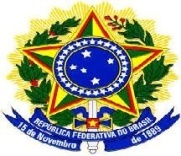 MINISTÉRIO DA EDUCAÇÃOCOORDENAÇÃO DE APERFEIÇOAMENTO DE PESSOAL DE NÍVEL SUPERIOR - CAPESPLANO NACIONAL DE FORMAÇÃO DE PROFESSORES - PARFORUNIVERSIDADE FEDERAL DO AMAPÁ - UNIFAPCAMPUS MARCO ZEROANEXO IFICHA DE IDENTIFICAÇÃO DO(A) ALUNO(A)*Nome: _____________________________________________________________________*Data de nascimento.:______/______/________ *Sexo: Masc. (  ) Fem. (  )*Naturalidade____________________________ Estado_____________ País______________*RG:__________________*Data expedição: ____________ *CPF:______________________*Banco:________________________ *Agência: _____________ *Conta_____________ Corrente:____________*Endereço: ___________________________________________________________________________________________________________________________________________________________*CEP__________________*Cidade____________________ *Estado ___________________Telefones: Resid.( )_______________*Celular ( )_____________*Trabalho ( )____________*E-mail_______________________ *Curso: ____________ *Matrícula:_________________*Turno:___________*Ano/Semestre ingresso:_________*Ano/semestre____ Conclusão:____Macapá, AP, ____ de __________ de 2015.__________________________________________Assinatura do AlunoMINISTÉRIO DA EDUCAÇÃOCOORDENAÇÃO DE APERFEIÇOAMENTO DE PESSOAL DE NÍVEL SUPERIOR - CAPESPLANO NACIONAL DE FORMAÇÃO DE PROFESSORES - PARFORUNIVERSIDADE FEDERAL DO AMAPÁ - UNIFAPCAMPUS MARCO ZEROANEXO IIFORMULÁRIO SOCIOECONÔMICOI – IDENTIFICAÇÃO DO(A) ALUNO(A)Nome: ______________________________________________________________________Data de nascimento: _____________________ Sexo: Masc. (  ) Fem. (   )Naturalidade: ____________________________ Estado: ______________ País: ___________Endereço: _______________________________________________________________________________________________________________________________________________CEP: __________________ Cidade: __________________ Estado: ______________Telefones: Resid. (    ) _____________ Cel. (    ) ____________ Trabalho: (   ) ____________Banco: _________________ Ag. Bancária ________________ CC. __________________Email: _____________________________________________Curso: ________________________________________ Matrícula: _____________________Modalidade PARFOR   Ano/Semestre de ingresso: ____________ Ano/Semestre conclusão: ______________Recebe Bolsa? (    ) Não  (    ) Sim. Qual? _______________________ Valor: R$ __________II – CONDIÇÕES SÓCIOECONÔMICAS DO(A) ALUNO(A):2.1. Você se considera (  ) Amarelo  (  ) Branco  (  ) Indígena  (  ) Parda  (  ) Negro2.2 Estado Civil: (  ) Solteiro (  ) Casado (  ) Vive com companheiro (  ) Separado judicialmente        (  ) Divorciado  (  ) Viúvo2.3. Possui filhos (   ) Não  (  ) Sim. Quantos? _____  Idade(s): _________________________Quem cuida da(s) criança(s) enquanto você estuda ou trabalha? _________________________2.4. Sua moradia atual é: (  ) Própria  (  ) Alugada  (  ) Cedida  (  ) Herdada  (  ) Própria em pagamento. Valor da parcela: R$ ___________________2.5. Como você se desloca para a UNIFAP – Campus Marco Zero?(  ) Carro próprio  (  ) Ônibus  (  ) Motocicleta própria  (  ) Carona  (  ) Outra situação: _____________________________________2.6. Valor gasto diariamente em transporte para a UNIFAP – Campus Marco Zero (ida e volta): ____________________ Valor mensal: R$ ________________________3. Composição familiar, incluindo você:Obs.: Coloque apenas os membros que residem no mesmo domicílio que você4. Relacione os gastos com as seguintes despesas familiares:5. A renda de sua família é suficiente para todas as necessidades? (   ) Sim   (   ) NãoCaso a resposta seja não, enumere em ordem crescente, os itens com maiores dificuldades de adquirir ou pagar. Sendo 1 para maior dificuldade e 5 menor dificuldade.(   ) Alimentação	(   ) Vestuário	(   ) Água, luz, telefone, ...(   ) Medicamentos	(   ) Transporte	(   ) Outros. Quais? _________________(   ) Aluguel	(   ) Calçados	_________________________________6. Na sua família há algum deficiente físico ou mental? (   ) Não   (   ) Sim. Quem? __________________________________7. Algum membro da família necessita de tratamento de saúde momentâneo ou contínuo (hipertensão, diabetes, problemas cardíacos, câncer, etc) (   ) Não   (   ) Sim. Quem? _________________________________8. JUSTIFIQUE CLARAMENTE OS MOTIVOS DE SUA SOLICITAÇÃO DA BOLSA PERMANÊNCIA A ESTUDANTES – PARFOR (acrescentar todas as informações que julgar necessárias relativas às condições socioeconômicas de sua família).____________________________________________________________________________________________________________________________________________________________________________________________________________________________________________________________________________________________________________________________________________________________________________________________________________________________________________________________________________________________________________________________________________________________________________________________________________________________________________________________________________________________________________________________________________________________________________________________________________________________________________________________________________________________________________________________________________________________________________________________________________________________________________________________________________________________________________________________________________________________________________________________________________________________________________________________________________________________________________________________________________________________________________________________________________________________________________________________________________________________________________________________________________________________________________________________________________________________________________________________________________________________________________________________________________________________________________________________________________________________________________________________________________________________________________________________________________________________________________________________________________________________________________________________________________________________________________________________________________________________________________________________________________________________________________________________________________________________________________________________________________________________________________________________________________________________________________________________________________________________________________________________________________________________________________________________________________________________________________________________________________________________________________________________________________________________________________________________________________________________________________________________________________________________________________________________________________________________________________________________________________________________________________________________________________________________________________________________________________________________________________________________________________________________________________________________Declaro que todas as informações constantes neste formulário são verídicas e estou ciente de que poderei ser desclassificado do processo seletivo, perder o benefício e/ou ser obrigado a ressarcir os valores pagos se, a qualquer tempo, for constada alguma inveracidade ou omissão nas informações por mim fornecidas.Macapá-AP, ____ de _______________ de 2015_____________________________________________Assinatura do alunoMINISTÉRIO DA EDUCAÇÃOCOORDENAÇÃO DE APERFEIÇOAMENTO DE PESSOAL DE NÍVEL SUPERIOR - CAPESPLANO NACIONAL DE FORMAÇÃO DE PROFESSORES - PARFORUNIVERSIDADE FEDERAL DO AMAPÁ - UNIFAPCAMPUS MARCO ZEROANEXO IIIFORMULÁRIO DE RECURSO(Deverá ser apresentado após divulgação do resultado parcial, caso o candidato julgue necessário)DADOS DO CANDIDATONome: ___________________________________________________________Matrícula: ______________________________  Curso: ____________________________Telefone para contato: _______________________  email: _______________________________ARGUMENTAÇÃO:_________________________________________________________________________________________________________________________________________________________________________________________________________________________________________________________________________________________________________________________________________________________________________________________________________________________________________________________________________________________________________________________________________________________________________________________________________________________________________________________________________________________________________________________________________________________________________________________________________________________________________________________________________________________________________________________________________________________________________________________________________________________________________________________________________________________________________________________________________________________________________________________________________________________________________________________________________________________________________________________________________________________________________________________________________________________________________________________________________________________________________________________________________________________________________________________________________________________________________________________________________________________________________________________________________________________________________________________________________________________________________________________________________________________________________________________________________________________________________________________________________________________________________________________________________________Macapá-AP, ____ de _______________ de 2015________________________________________Assinatura do AlunoMINISTÉRIO DA EDUCAÇÃOCOORDENAÇÃO DE APERFEIÇOAMENTO DE PESSOAL DE NÍVEL SUPERIOR - CAPESPLANO NACIONAL DE FORMAÇÃO DE PROFESSORES - PARFORUNIVERSIDADE FEDERAL DO AMAPÁ - UNIFAPCAMPUS MARCO ZEROANEXO IVDECLARAÇÃO DE TRABALHO AUTÔNOMOEu, _________________________________________________________________, portador do RG nº_________________, órgão expedidor ____________, e CPF nº ____________________, declaro para os devidos fins, que sou trabalhador autônomo, exercendo a função de ________________________________, não constante na Carteira de Trabalho e Previdência Social, recebendo renda bruta nos meses:1) Novembro/2014: R$___________________;2) Dezembro/2014: R$___________________;3) Janeiro/2015: R$___________________;Estou ciente de que a omissão de informações ou a apresentação de dados ou documentos falsos e/ou divergentes implicam, a qualquer tempo, no cancelamento da Bolsa Permanência a Estudantes, se concedida, e obrigam a imediata devolução dos valores indevidamente recebidos, além das medidas judiciais cabíveis.Macapá-AP ,_____de _____________de 2015.__________________________________Assinatura do DeclaranteAtenção: No caso de pessoas que não são isentas da Declaração de Imposto de Renda Pessoa Física, favor anexar também a referida declaração completa e atualizada.MINISTÉRIO DA EDUCAÇÃOCOORDENAÇÃO DE APERFEIÇOAMENTO DE PESSOAL DE NÍVEL SUPERIOR - CAPESPLANO NACIONAL DE FORMAÇÃO DE PROFESSORES - PARFORUNIVERSIDADE FEDERAL DO AMAPÁ - UNIFAPCAMPUS MARCO ZEROANEXO VDECLARAÇÃO DE TABALHO INFORMALEu, _________________________________________________________________, portador do RG nº_________________, órgão expedidor ____________, e CPF nº ____________________, declaro para os devidos fins, que sou trabalhador informal, exercendo a função de ________________________________, não constante na Carteira de Trabalho e Previdência Social, recebendo renda bruta nos meses:1) Novembro/2014: R$___________________;2) Dezembro/2014: R$___________________;3) Janeiro/2015: R$___________________;Estou ciente de que a omissão de informações ou a apresentação de dados ou documentos falsos e/ou divergentes implicam, a qualquer tempo, no cancelamento da Bolsa Permanência a Estudantes, se concedida, e obrigam a imediata devolução dos valores indevidamente recebidos, além das medidas judiciais cabíveis.Macapá-AP ,_____de _____________de 2015.__________________________________Assinatura do DeclaranteAtenção: No caso de pessoas que não são isentas da Declaração de Imposto de Renda Pessoa Física, favor anexar também a referida declaração completa e atualizada.MINISTÉRIO DA EDUCAÇÃOCOORDENAÇÃO DE APERFEIÇOAMENTO DE PESSOAL DE NÍVEL SUPERIOR - CAPESPLANO NACIONAL DE FORMAÇÃO DE PROFESSORES - PARFORUNIVERSIDADE FEDERAL DO AMAPÁ - UNIFAPCAMPUS MARCO ZEROANEXO VIDECLARAÇÃO DE TABALHO EVENTUALEu, _________________________________________________________________, portador do RG nº_________________, órgão expedidor ______________, e CPF nº ____________________, declaro para os devidos fins, que sou trabalhador eventual, exercendo a função de ________________________________, não constante na Carteira de Trabalho e Previdência Social, recebendo renda bruta nos meses:1) Novembro/2014: R$___________________;2) Dezembro/2014: R$___________________;3) Janeiro/2015: R$______________________;Estou ciente de que a omissão de informações ou a apresentação de dados ou documentos falsos e/ou divergentes implicam, a qualquer tempo, no cancelamento da Bolsa Permanência a Estudantes, se concedida, e obrigam a imediata devolução dos valores indevidamente recebidos, além das medidas judiciais cabíveis.Macapá-AP ,_____de _____________de 2015.__________________________________Assinatura do DeclaranteAtenção: No caso de pessoas que não são isentas da Declaração de Imposto de Renda Pessoa Física, favor anexar também a referida declaração completa e atualizada.MINISTÉRIO DA EDUCAÇÃOCOORDENAÇÃO DE APERFEIÇOAMENTO DE PESSOAL DE NÍVEL SUPERIOR - CAPESPLANO NACIONAL DE FORMAÇÃO DE PROFESSORES - PARFORUNIVERSIDADE FEDERAL DO AMAPÁ - UNIFAPCAMPUS MARCO ZEROANEXO VIIDECLARAÇÃO DE UNIÃO ESTÁVELEu, _________________________________________________________________________, profissão________________________________, convivente, portador(a) do RG ____________________ e CPF_____________________ e nome do companheiro (a) _________________________________________, profissão _______________________ convivente, portador ((a) do RG ___________________ e CPF_______________________ ambos residentes e domiciliados no endereço ___________________________ ________________________________________________________________________________________________________________________________________________________________________________DECLARAMOS que estamos cientes das penalidades legais e que convivemos em UNIÃO ESTÁVEL desde_____/_____/_____, de natureza familiar, pública e duradoura com o objetivo de constituição da família nos termos dos artigos 1723 e seguintes do Código Civil.Estamos cientes de que a omissão de informações ou a apresentação de dados ou documentos falsos e/ou divergentes implicam, a qualquer tempo, no cancelamento da Bolsa Permanência, se concedida, e obrigam a imediata devolução dos valores indevidamente recebidos, além das medidas judiciais cabíveis.Macapá-AP ,_____de _____________de 2015.__________________________________Assinatura do DeclaranteAtenção: No caso de pessoas que não são isentas da Declaração de Imposto de Renda Pessoa Física, favor anexar também a referida declaração completa e atualizada.MINISTÉRIO DA EDUCAÇÃOCOORDENAÇÃO DE APERFEIÇOAMENTO DE PESSOAL DE NÍVEL SUPERIOR - CAPESPLANO NACIONAL DE FORMAÇÃO DE PROFESSORES - PARFORUNIVERSIDADE FEDERAL DO AMAPÁ - UNIFAPCAMPUS MARCO ZEROANEXO VIIIDECLARAÇÃO DE SEPARAÇÃO NÃO JUDICIALEu,__________________________________________________________________________, portador(a) do RG ____________________e CPF _____________________ residente no endereço_____________ ________________________________________________________________________________________________________________________________________________, declaro, para os devidos fins, que ESTOU SEPARADO(A) DE FORMA NÃO JUDICIAL, do Sr(a)___________________________________ ________________________________ desde _____/_____/_____.Estou ciente de que a omissão de informações ou a apresentação de dados ou documentos falsos e/ou divergentes implicam, a qualquer tempo, no cancelamento da Bolsa Permanência, se concedida, e obrigam a imediata devolução dos valores indevidamente recebidos, além das medidas judiciais cabíveis.Macapá-AP,_____de ___________________de 2015.__________________________________Assinatura do DeclaranteMINISTÉRIO DA EDUCAÇÃOCOORDENAÇÃO DE APERFEIÇOAMENTO DE PESSOAL DE NÍVEL SUPERIOR - CAPESPLANO NACIONAL DE FORMAÇÃO DE PROFESSORES - PARFORUNIVERSIDADE FEDERAL DO AMAPÁ - UNIFAPCAMPUS MARCO ZEROANEXO IXDECLARAÇÃO DE ATIVIDADE RURALEu, ________________________________________________________________________, portador do RG nº ________________________, órgão expedidor _____________, e CPF nº __________________________, declaro para os devidos fins, que sou trabalhador que exerce atividade rural, não constante na Carteira de Trabalho e Previdência Social, recebendo renda bruta nos meses:1) Novembro/2014: R$___________________;2) Dezembro/2014: R$___________________;3) Janeiro/2015: R$_____________________;Estou ciente de que a omissão de informações ou a apresentação de dados ou documentos falsos e/ou divergentes implicam, a qualquer tempo, no cancelamento da Bolsa Permanência, se concedida, e obrigam a imediata devolução dos valores indevidamente recebidos, além das medidas judiciais cabíveis.Macapá-AP ,_____de _____________de 2015.__________________________________Assinatura do DeclaranteAtenção: No caso de pessoas que não são isentas da Declaração de Imposto de Renda Pessoa Física, favor anexar também a referida declaração completa e atualizada.MINISTÉRIO DA EDUCAÇÃOCOORDENAÇÃO DE APERFEIÇOAMENTO DE PESSOAL DE NÍVEL SUPERIOR - CAPESPLANO NACIONAL DE FORMAÇÃO DE PROFESSORES - PARFORUNIVERSIDADE FEDERAL DO AMAPÁ - UNIFAPCAMPUS MARCO ZEROANEXO XDECLARAÇÃO DE RENDA POR MEIO DE LOCAÇÃO DE IMÓVEISEu, _________________________________________________________________________, portador do RG nº _________________________, órgão expedidor ____________________________, e CPF nº _________________________, declaro para os devidos fins, que recebi renda bruta nos meses, referente à locação de ______________________________________________________________________________.1) Novembro/2014: R$___________________;2) Dezembro/2014: R$___________________;3) Janeiro/2015: R$___________________;Estou ciente de que a omissão de informações ou a apresentação de dados ou documentos falsos e/ou divergentes implicam, a qualquer tempo, no cancelamento da Bolsa Permanência, se concedida, e obrigam a imediata devolução dos valores indevidamente recebidos, além das medidas judiciais cabíveis.Macapá-AP ,_____de _____________de 2015.__________________________________Assinatura do DeclaranteAtenção: No caso de pessoas que não são isentas da Declaração de Imposto de Renda Pessoa Física, favor anexar também a referida declaração completa e atualizada.MINISTÉRIO DA EDUCAÇÃOCOORDENAÇÃO DE APERFEIÇOAMENTO DE PESSOAL DE NÍVEL SUPERIOR - CAPESPLANO NACIONAL DE FORMAÇÃO DE PROFESSORES - PARFORUNIVERSIDADE FEDERAL DO AMAPÁ - UNIFAPCAMPUS MARCO ZEROANEXO XIDECLARAÇÃO DE DESEMPREGOEu, ____________________________________________________________________________________portador do RG nº _______________________ e inscrito (a) no CPF sob o nº _____________________, declaro que não exerci nenhum tipo de atividade remunerada no ano de 2014, sendo Dependente financeiramente de________________________________________________________________,que é __________________ (informar grau de parentesco) portador(a) do RG nº __________________________ e inscrito(a) no CPF sob o nº____________________________.Estou ciente de que a omissão de informações ou a apresentação de dados ou documentos falsos e/ou divergentes implicam, a qualquer tempo, no cancelamento da Bolsa Permanência, se concedida, e obrigam a imediata devolução dos valores indevidamente recebidos, além das medidas judiciais cabíveis.Macapá-AP ,_____de _____________de 2015.__________________________________Assinatura do DeclaranteMINISTÉRIO DA EDUCAÇÃOCOORDENAÇÃO DE APERFEIÇOAMENTO DE PESSOAL DE NÍVEL SUPERIOR - CAPESPLANO NACIONAL DE FORMAÇÃO DE PROFESSORES - PARFORUNIVERSIDADE FEDERAL DO AMAPÁ - UNIFAPCAMPUS MARCO ZEROANEXO XIIDECLARAÇÃO DE RECEBIMENTO DE PENSÃO ALIMENTÍCIAEu,_________________________________________________________________________________, CPF nº ____________________, RG n° ___________________, declaro sob responsabilidade e penas da lei, que recebo mensalmente pensão alimentícia, no valor de R$ __________________, paga por ______________________________________________________.Estou ciente de que a omissão de informações ou a apresentação de dados ou documentos falsos e/ou divergentes implicam, a qualquer tempo, no cancelamento da Bolsa Permanência, se concedida, e obrigam a imediata devolução dos valores indevidamente recebidos, além das medidas judiciais cabíveis.Macapá-AP ,_____de _____________de 2015.__________________________________Assinatura do DeclaranteDADOS DE QUEM PAGA A PENSÃONome:_________________________________________________________________________________CPF: __________________________________RG:____________________________________________Endereço Completo: _____________________________________________________________________Telefone(s): _____________________________________________________________________________DADOS DOS BENEFICIÁRIOS DA PENSÃONome:__________________________________________________________________ Idade:___________Nome:__________________________________________________________________ Idade:___________Nome:________________________________________________________________ Idade:__________EVENTODATAPublicação do edital29 de julho de 2015Período de divulgação29 de julho a 30 de setembro de 2015Inscrição dos alunos do curso do PARFOR29 de julho de 2015 a 07 de janeiro de 2016Análise documental e avaliação socioeconômica08 a 21 de janeiro de 2016Divulgação do resultado parcial dos candidatos selecionados21 de janeiro de 2016Período de interposição de recursos22 a 24 de janeiro de 2016Divulgação do resultado final25 de janeiro de 2016NomeIdadeSexoParentescoTrabalha comoRenda MensalTOTAL: R$Alimentação	R$	Transporte	R$Saúde – Plano ou medicamentos	R$Educação	R$Energia Elétrica	R$Lazer	R$Outros	R$TOTAL	R$